Artifact 3: Word family lesson plan set up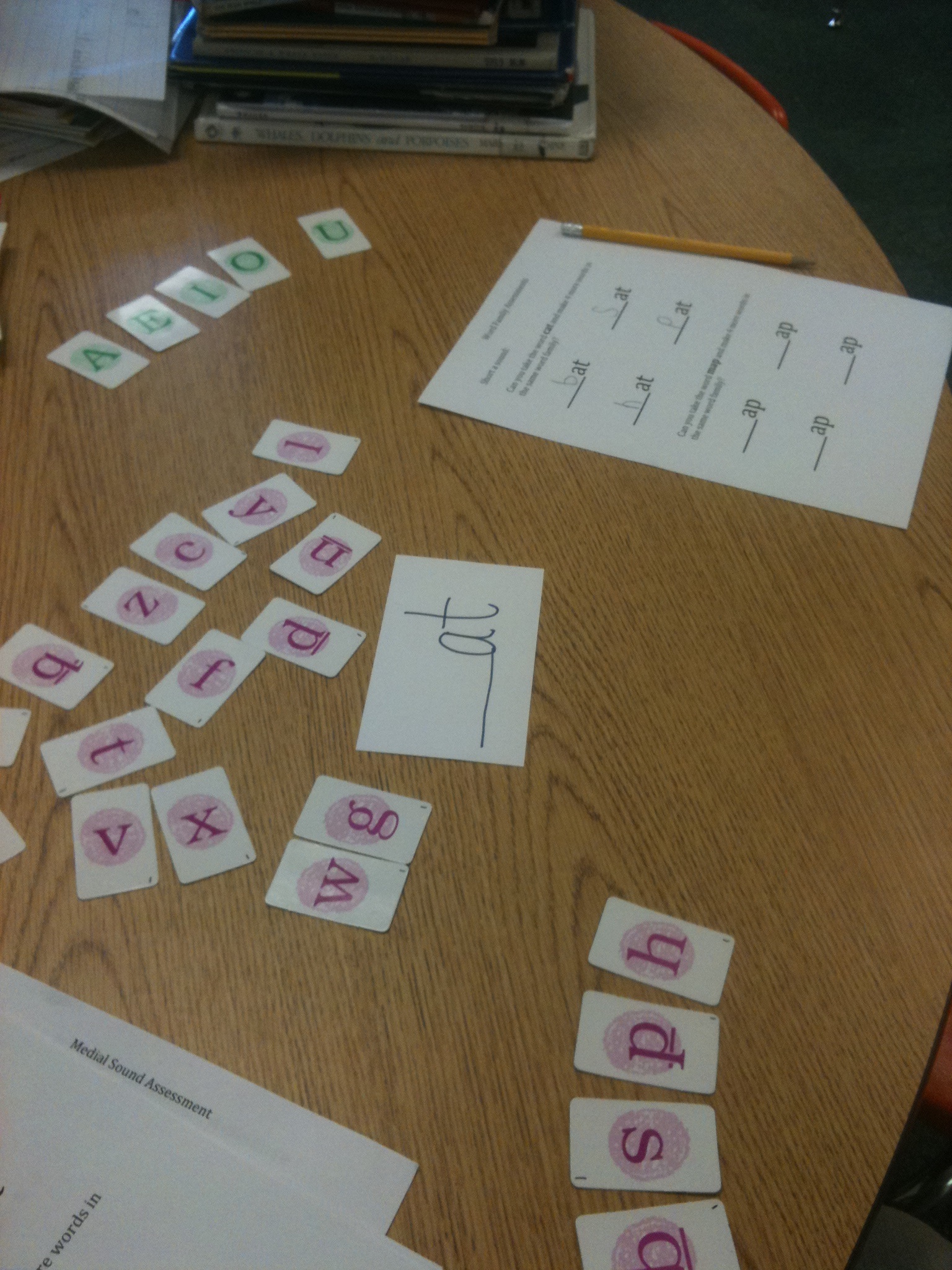 